เรียน  	ด้วยโรงเรียน...................................................  ได้ดำเนินการจัดซื้อ/จ้าง.................................จำนวน........................รายการ เพื่อใช้สำหรับ.............................................................................................. และเป็นค่าใช้จ่ายตาม	 ระเบียบกระทรวงการคลังว่าด้วยการเบิกค่าใช้จ่ายในการบริหารงานของส่วนราชการ พ.ศ.2553 	 ระเบียบกระทรวงการคลังว่าด้วยค่าใช้จ่ายในการฝึกอบรม การจัดงาน และการประชุมระหว่างราชการ พ.ศ.2549 และที่แก้ไขเพิ่มเติม	ซึ่งได้ดำเนินการจัดซื้อเสร็จเรียบร้อย โดยมีรายละเอียดหลักฐานการจัดซื้อจัดจ้างดังนี้	1. ค่า......................................... จำนวน ........... รายการ เป็นจำนวนเงิน.......XXX......บาท   จากร้าน............................. ตามหลักฐานการจัดซื้อจัดจ้างเป็น ใบส่งของ/ใบแจ้งหนี้/ใบเสร็จรับเงิน  เล่มที่................เลขที่.........................วันที่............................. 	ทั้งนี้ การดำเนินการจัดซื้อจัดจ้างดังกล่าว เป็นการดำเนินการตามหนังสือด่วนที่สุด ที่ กค (กวจ) 0405.2/ว 119 ลงวันที่ 7 มีนาคม 2561 เรื่อง แนวทางการปฏิบัติในการดำเนินการจัดหาพัสดุที่เกี่ยวกับค่าใช้จ่ายในการบริหารงาน  ค่าใช้จ่ายในการฝึกอบรม การจัดงาน และการประชุมของหน่วยงานของรัฐ  ตาราง 1 ลำดับที่ …………….......	จึงเรียนมาเพื่อโปรดพิจารณาให้ความเห็นชอบ  และให้ถือรายงานนี้เป็นหลักฐานการตรวจรับพัสดุโดยอนุโลม	ลงชื่อ 	...................................... 	เจ้าหน้าที่/		(....................................)	เจ้าหน้าที่ผู้รับผิดชอบ		............./................/..............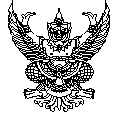            บันทึกข้อความ           บันทึกข้อความ           บันทึกข้อความส่วนราชการส่วนราชการส่วนราชการที่วันที่เรื่อง  เรื่อง  รายงานขอความเห็นชอบการจัดซื้อจัดจ้างรายงานขอความเห็นชอบการจัดซื้อจัดจ้างรายงานขอความเห็นชอบการจัดซื้อจัดจ้างรายงานขอความเห็นชอบการจัดซื้อจัดจ้างเรียน ผู้อำนวยการโรงเรียน............................... 	โปรดพิจารณา	1.	ให้ความเห็นชอบการจัดซื้อ/จัดจ้างดังกล่าวข้างต้น	2.	อนุมัติให้จ่ายเงินจำนวน...........................บาท (.......................................) จากเงิน............................................                 	ลงชื่อ	......................................	                (........................................)               	............/................/..............                      (หัวหน้าเจ้าหน้าที่ )เห็นชอบ และอนุมัติ         ลงชื่อ...................................................ผู้อำนวยการโรงเรียน......................................                  ........./.............../...............